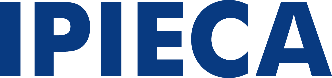 IPIECA statement of support for the UN CBD COP-15 Open Ended Work Group 2 meeting, 24-29 February 2020, Rome, ItalyIPIECA statement of supportIPIECA, the global oil and gas association for environmental and social issues, on behalf of its members, supports the need for efforts from the international oil and gas industry to mitigate impacts on biodiversity in support of global biodiversity conservation . We acknowledge the United Nations Convention of Biological Diversity (UN CBD)  vision of Living in Harmony with Nature by 2050 and the need to conserve protected  areas that house the rich natural and cultural heritage of our planet. IPIECA is committed to the development and implementation of industry good practices for the conservation and mitigation of biodiversity impacts, and has been actively  mainstreaming biodiversity into our good practice guidance  and companies processes for several decades.  IPIECA commits to:Developing industry good-practice guidance on the implementation of the post-2020 global biodiversity framework for the oil and gas sector using the mitigation hierarchy. Promoting the importance of nature-based solutions. Supporting and promoting the integration of the Sustainable Development Goals into the O&G industry practices.Working in partnership with the UNEP-World Conservation Monitoring Centre (UNEP-WCMC) for further integration of the long-term approach to mainstreaming biodiversity into the sector.IPIECA is also committed to continue to engage with the UN CBD Secretariat, and participate in the Extensive Consultative Network (ECN), by supporting the need for integrating a long-term approach to biodiversity into industry technical guidance and decision making.IPIECA has found the best outcomes are delivered through collaboration with other users of the landscape, including local communities and Indigenous Peoples, and with external experts, in governments, academia and civil society. end